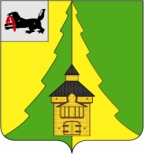 Российская Федерация	Иркутская область	Нижнеилимский муниципальный район	АДМИНИСТРАЦИЯ			ПОСТАНОВЛЕНИЕОт «_10_» _ноября_ 2020 г. № _975_   	г. Железногорск-ИлимскийВо исполнение распоряжения службы потребительского рынка и лицензирования Иркутской области от 06.11.2020 г. № 2369-ср «О проведении месячника качества и безопасности мяса и иной продукции животного происхождения на территории Иркутской области», в целях обеспечения качества и безопасности мяса и иной продукции животного происхождения,  пресечения несанкционированной торговли указанной продукцией, в соответствии с Законом Российской Федерации от 7 февраля 1992 года № 2300-1 «О защите прав потребителей», Федеральным законом от 30 марта 1999 года № 52-ФЗ «О санитарно-эпидемиологическом благополучии населения», Федеральным законом от 2 января 2000 года № 29-ФЗ «О качестве и безопасности пищевых продуктов», администрация Нижнеилимского муниципального районаПОСТАНОВЛЯЕТ:1. Провести на территории Нижнеилимского муниципального района  с 11 ноября по 10 декабря 2020 года месячник качества и безопасности мяса и иной продукции животного происхождения на территории Нижнеилимского муниципального района (далее - Месячник).2. Предложить ОГБУ Усть-Илимской станции по борьбе с болезнями животных Нижнеилимский филиал (Каримова М.В.), Территориальному отделу Управления Роспотребнадзора по Иркутской области в городе Братске, Братском и Нижнеилимском районах (Бобров С.А.) при проведении проверок по основаниям, предусмотренным законодательством, в период проведения Месячника осуществлять контроль за соблюдением требований законодательства при реализации мяса и иной продукции животного происхождения на территории Нижнеилимского муниципального района и проинформировать администрацию Нижнеилимского муниципального района о результатах проверок в срок до 14 декабря 2020 года по адресу электронной почты отдела социально-экономического развития economilim@inbox.ru.3. Рекомендовать главам поселений Нижнеилимского муниципального района:а) проинформировать через средства массовой информации население о проведении месячника;б) осуществлять контроль за исполнением хозяйствующими субъектами, реализующими мясо и иную продукцию животного происхождения, требований пункта 7 «Правил поведения при введении режима повышенной готовности на территории Иркутской области, на которой существует угроза возникновения чрезвычайной ситуации в связи с распространением говой коронавирусной инфекции (COVID-19) (порядок передвижения на территории Иркутской области лиц и транспортных средств, за исключением транспортных средств, осуществляющих межрегиональные перевозки)», установленных указом Губернатора Иркутской области от 12 октября 2020 года № 279-уг;в) провести разъяснительную работу с хозяйствующими субъектами, осуществляющими реализацию мяса и иной продукции животного происхождения, о недопустимости реализации указанной продукции, не отвечающей требованиям безопасности, и нарушения прав потребителей при оказании услуг торговли; г) организовать работу по пресечению размещения нестационарных торговых объектов в местах, не предусмотренных схемами размещения нестационарных торговых объектов, утвержденными органами местного самоуправления, и (или) осуществление торговли мясом и иной продукции животного происхождения на указанных объектах;  д) организовать работу телефонной «горячей линии» в период проведения месячника;е) о результатах проведенной работы проинформировать администрацию Нижнеилимского муниципального района (отдел социально-экономического развития Большаков А.Н.) об итогах Месячника в срок до 14 декабря 2020 года по адресу электронной почты economilim@inbox.ru с досылкой оригиналов по почте.4. Отделу социально-экономического развития администрации Нижнеилимского муниципального района (Большаков А.Н.) подвести итоги проведения месячника и подготовить информацию в службу потребительского рынка и лицензирования Иркутской области в срок до 17 декабря 2020 года.5.  Данное постановление опубликовать в периодическом печатном издании «Вестник Думы и администрации Нижнеилимского муниципального района» и на официальном сайте муниципального образования «Нижнеилимский район».6. Контроль за исполнением постановления оставляю за собой.Мэр района                                                         М.С. РомановРассылка: в дело, ОСЭР, главам поселений, ОГБУ Усть-Илимская СББЖ Нижнеилимский филиал, ТО Управления Роспотребнадзора по Иркутской области в г.Братске, Братском и Нижнеилимском районах.Лукшиц А.В.8(39566)3-15-81